Pochoutka z lesa10 porcímaso zvěřina-jelen nebo srnec                    1000 gdrcená rajčata případně rajský protlak        200 gcibule                                                             300 gmletá paprika                                                  30 gčesnek, kmínsůl, olejhladká moukamajoránkasmetana na zjemnění 10%Cibuli na krájíme na jemno, zpěníme na oleji, přidáme na kostky nakrájené maso, orestujeme. Přidáme mletou papriku, drcená rajčata, kmín, sůl, česnek, zalijeme vodou a dusíme do měkka. Zahustíme hladkou moukou, ochutíme majoránkou, můžeme zjemnit smetanou.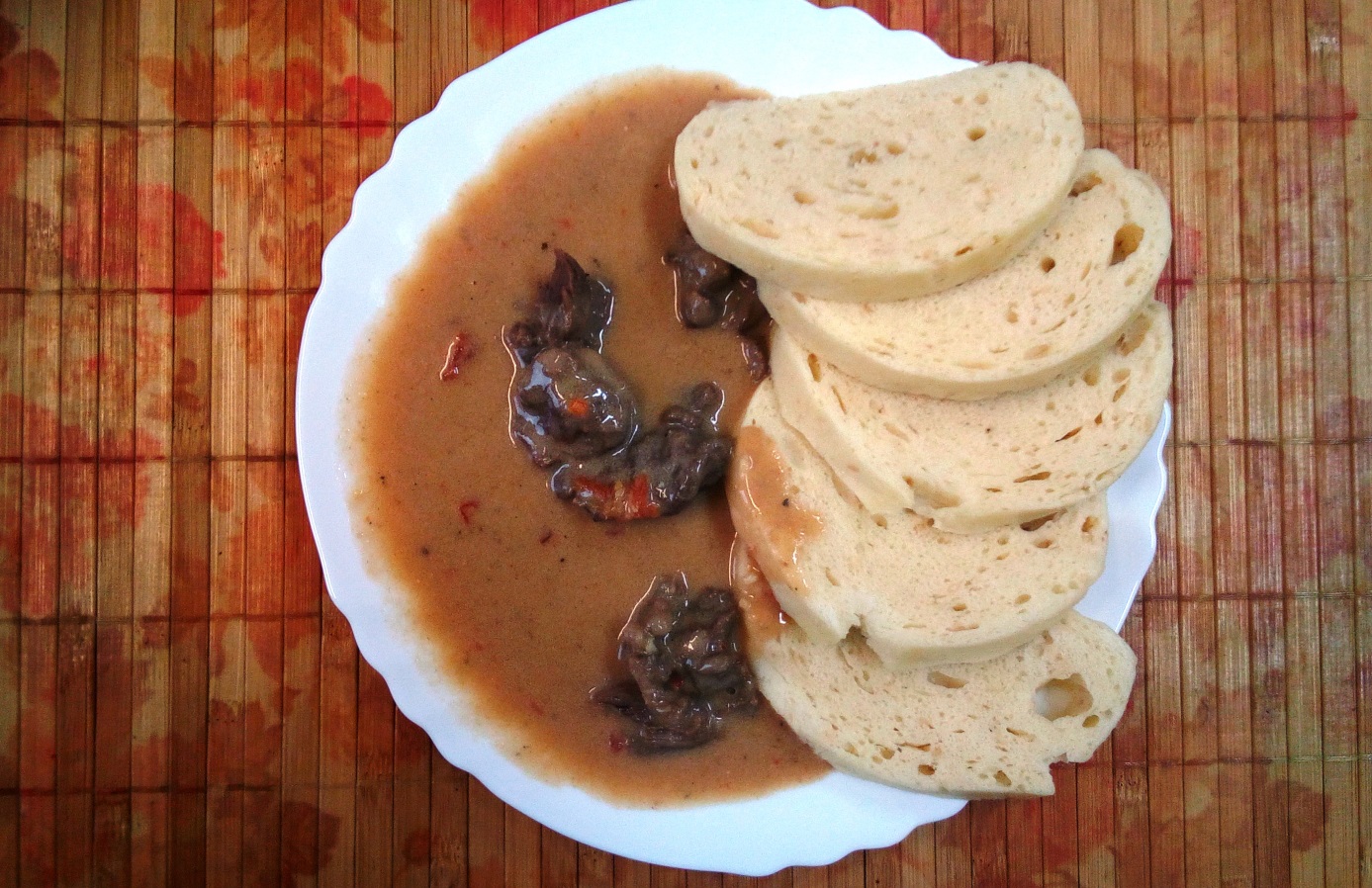 